КОМНАТА ДЕЖУРНОГО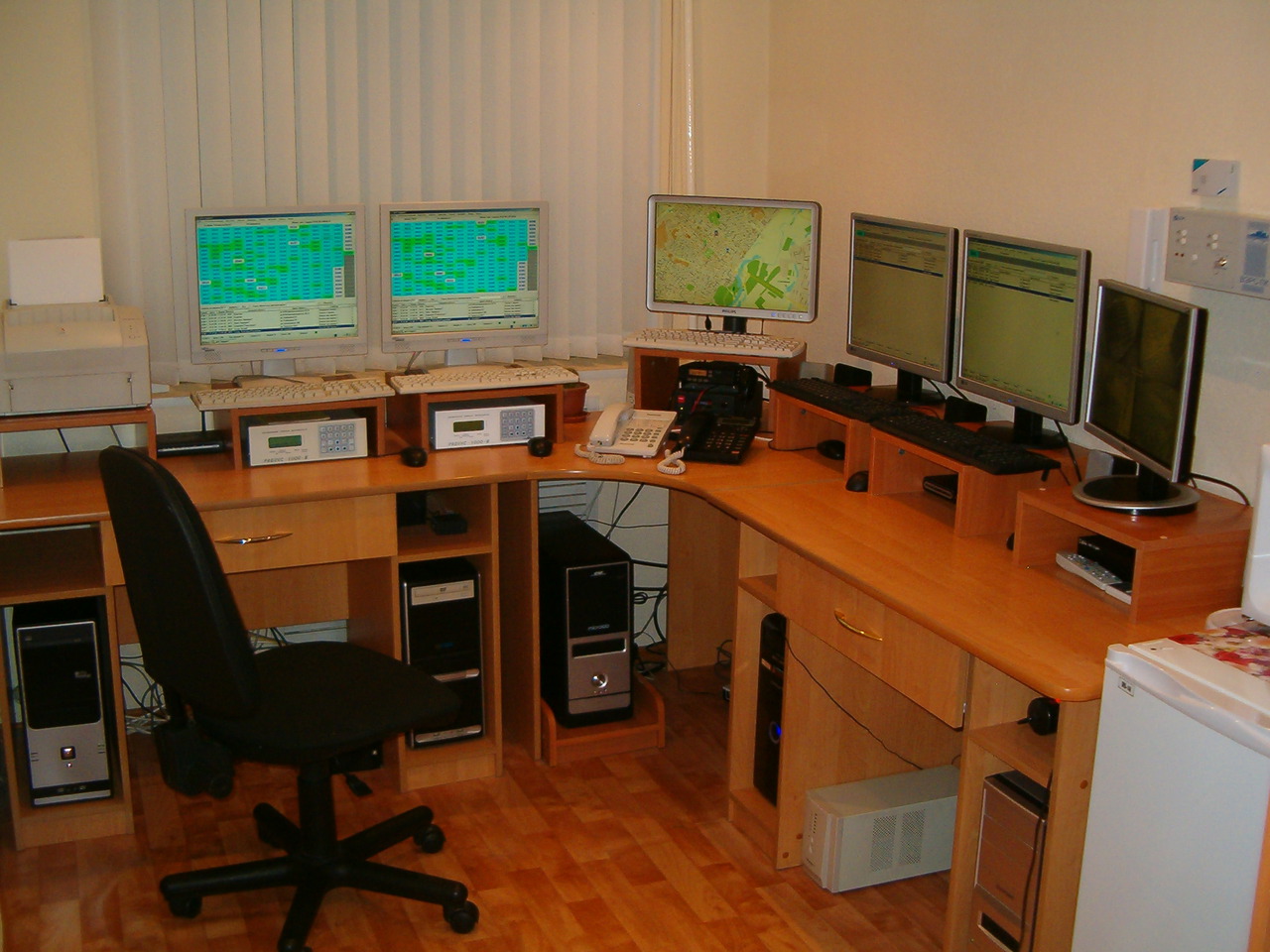 